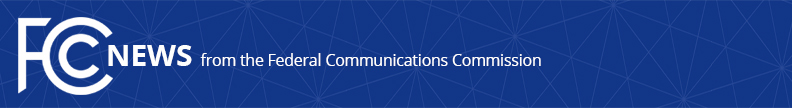 Media Contact: Kate Black 202-418-2400Kate.Black@fcc.gov For Immediate ReleaseCOMMISSIONER JESSICA ROSENWORCEL RELEASES PART II OF HER CONVERSATION WITH FIVE FEMALE SUPERINTENDENTSWASHINGTON, October 13, 2020: Today Commissioner Jessica Rosenworcel released the second half of a special episode of her podcast, Broadband Conversations. The podcast is dedicated to amplifying the voices of women from across the technology, media, and innovation sectors. Today’s episode is Part II of her conversation with five female school Superintendents from across the country. Listeners continue to hear from Dr. Kristi Wilson from Arizona, Dr. Ann Levett from Georgia, Krestin Bahr and Dr. Susan Enfield from Washington, and Heidi Sipe from Oregon. The Part I and Part II of this special conversation is available on Apple Podcasts, Google Podcasts, Google Play, and the FCC. “Millions of students are learning remotely, logging into school at kitchen tables and on living room couches. But for the nearly 17 million children who lack internet at home and are caught in the Homework Gap, the virtual classroom is out of reach. Hearing from this group of five women superintendents demonstrates just how urgent it is to get every student connected nationwide. The bottom line is that this especially cruel part of the digital divide needs a fix right now. We can start by updating E-Rate, the nation’s largest education technology program, so that during this pandemic—and after—no child is left offline.”Office of Commissioner Jessica Rosenworcel: (202) 418-2400Twitter: @JRosenworcelwww.fcc.gov/leadership/jessica-rosenworcelThis is an unofficial announcement of Commission action.  Release of the full text of a Commission order constitutes official action.  See MCI v. FCC, 515 F.2d 385 (D.C. Cir. 1974).